Concurso Comisionada y Comisionado Infantil 2021.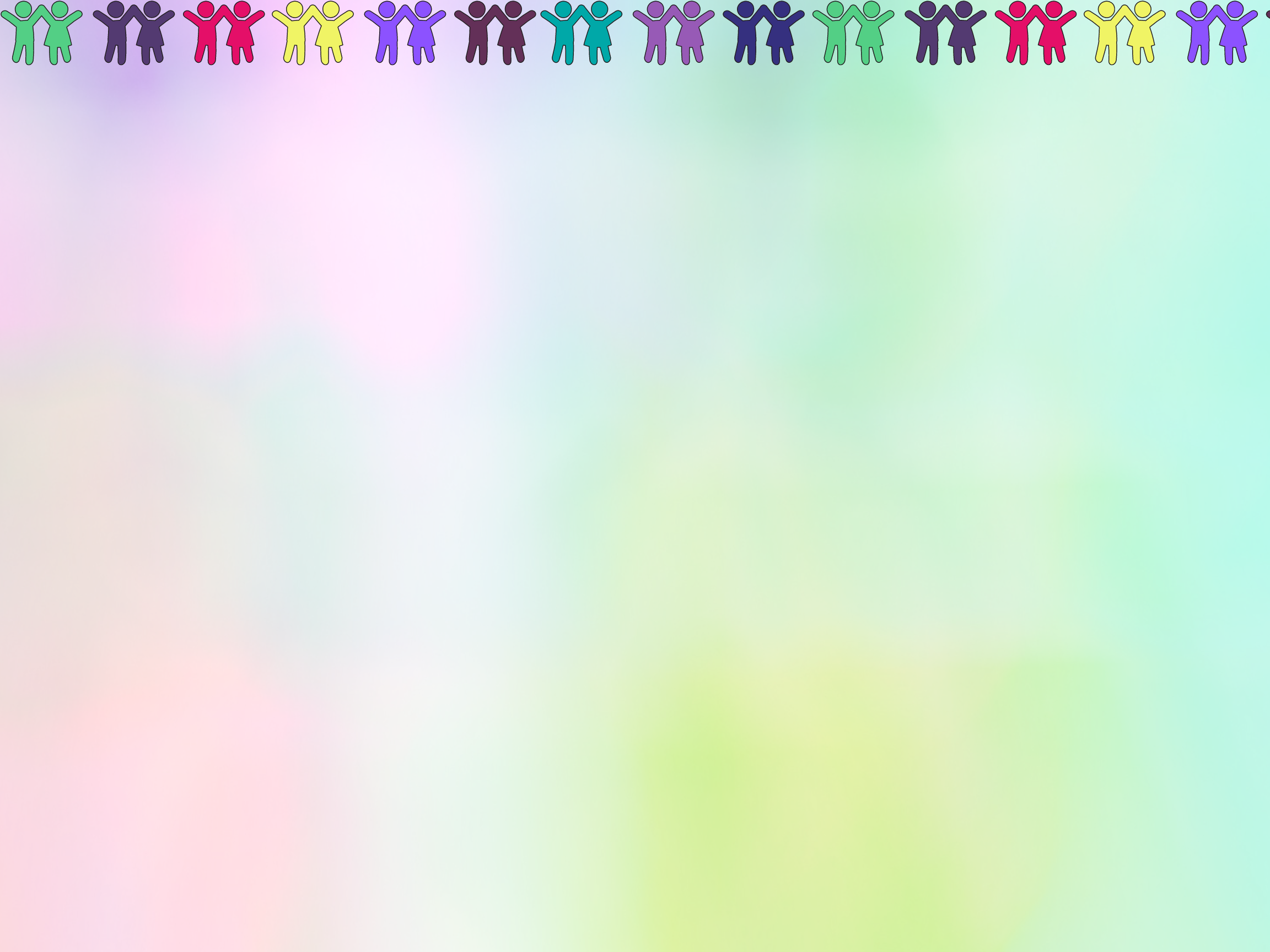 Ficha de RegistroNOMBRE DEL (A) PARTICIPANTE: GÉNERO:                                                                                                                                                              EDAD:  	CALLE:                                                                                                                                                                            NÚMERO:MUNICIPIO:                                                                                                                                                     ESTADO:  INSTITUCIÓN EDUCATIVA: NOMBRE DEL PADRE, MADRE, TUTOR O REPRESENTANTE LEGAL:TELÉFONO:                                                                                         CORREO ELECTRÓNICO:  FIRMA DE AUTORIZACIÓN DE LA MADRE, PADRE, TUTOR (A) Y/O REPRESENTANTE LEGAL, PARA QUE EL O LA MENOR PARTICIPE EN EL CONCURSO.________________________________NOMBRE Y FIRMA DE AUTORIZACIÓN